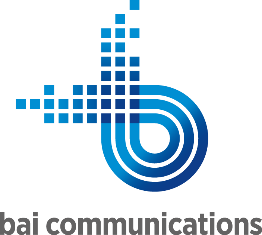 subject access request procedure